                                 Evet      Hayır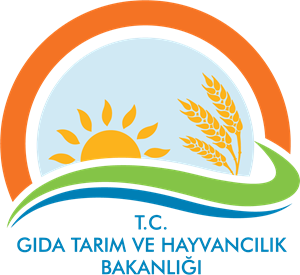 SU ÜRÜNLERİ TOPTAN VE PERAKENDE SATIŞ YERLERİ İŞ AKIŞ ŞEMASIBİRİMİLM.BSÜ.ŞMAŞEMA NO:GTHB.32.İLM.İKS/KYS.AKŞ.12.09HAZIRLAYANONAYLAYANİKS/KYS SORUMLUSU